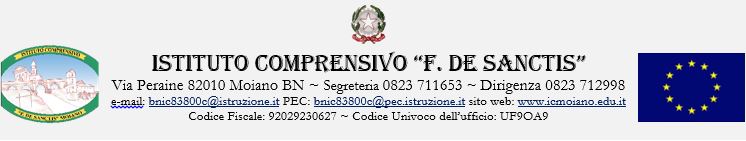 PIANO DI LAVORO ANNUALESCUOLA PRIMARIAA.S. 2023/2024PLESSO: _________________	CLASSE/SEZIONE: ____________________Coordinatore: ______________________PRESENTAZIONE DELLA CLASSEArea affettivo-relazionale Area cognitivaLivelli di partenzaLivello NON raggiuntoPrima fascia (Iniziale) - DSeconda fascia (Base) - CTerza fascia (Intermedio) - BQuarta fascia (Avanzato) - ACRITERI DI VERIFICA E VALUTAZIONERAPPORTI CON LE FAMIGLIEPROPOSTE PROGETTI DEL PTOF CURRICULARI ED EXTRACURRICULARI:Si allegano:Piani di lavoro disciplinariProgettazione visite guidate e uscite didatticheMoiano, ___________________					IL COORDINATOREAlunni n° ____Maschi n° ____Femmine n° _____Ripetenti ____Altre culture ___Diversamente abili ___Docente di sostegno __________________Docente di sostegno __________________n° ore  __________Docente proponenteDiscipline coinvolteTempi